Блок контроляКомандаНазначение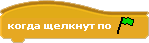 Когда нажмут на (зеленый флажок, на форму героя) произойдет запуск проекта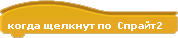 Когда нажмут на (зеленый флажок, на форму героя) произойдет запуск проекта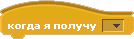 Запускает выполнение блока команд в ответ на полученное сообщение.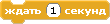 Команда ожидания. Параметр указывает сколько секунд следует ждать. 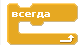 Блок команд, заключенных внутрь конструкции, будет выполняться постоянно.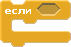 Условие, при выполнении которого должны выполняться команды, заключенные внутри конструкции. Если условие не выполняется, то никаких действий не выполняется.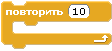 Повторение. Параметр указывает, сколько раз нужно повторить блоки команд, заключенные внутри блока повторить ( ).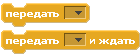 Передать сообщение. Переданное сообщение может запускать активность другого исполнителя. Работает в сочетании с когда я получу ( ). 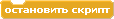 Остановить выполнение программы для данного исполнителя.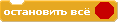 Остановить выполнение всех программ.